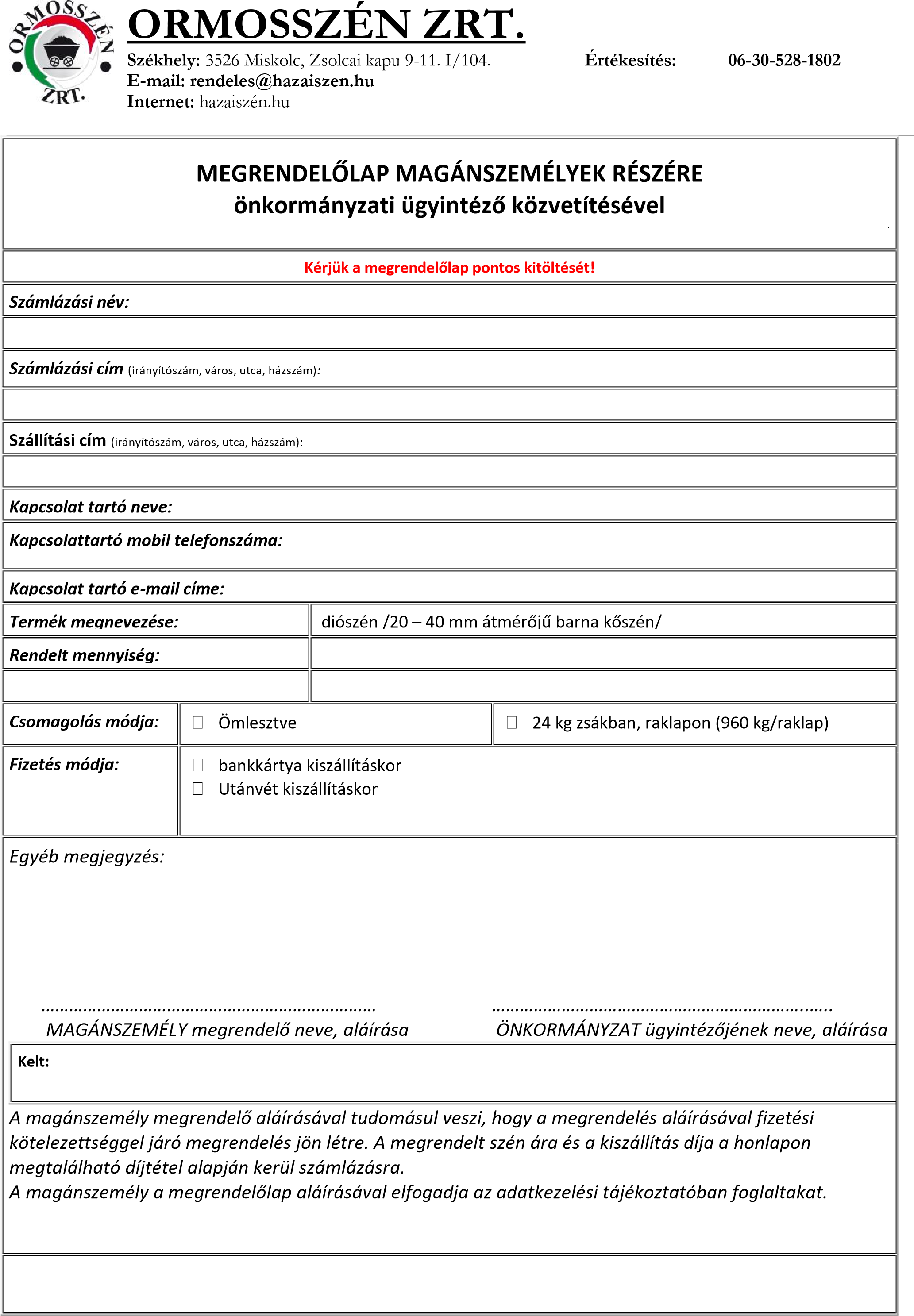                                                                         Érintetti tájékoztatóAz érintett az adatkezeléssel összefüggésben bármikor:tájékoztatást kérhet az adatkezelésre vonatkozóan és hozzáférést kérhet a rá vonatkozóan kezelt adatokhoz,pontatlan adatok esetén helyesbítést vagy a hiányos adatok kiegészítését kérheti,kérheti az adatkezelés korlátozását,kérheti az adatok törlését meghatározott feltételek esetén,panaszt nyújthat be a Nemzeti Adatvédelmi és Információszabadság Hatósághoz (1363 Budapest, Pf. 9., ugyfelszolgalat@naih.hu) vagy bírósághoz fordulhat. A lakóhelye vagy tartózkodási helye szerinti törvényszéket megkeresheti a Illetékességkereső | Magyarország Bíróságai (birosag.hu) oldalon.A szerződés teljesítéséhez szükséges adatkezelés esetében az adatkezelés elleni tiltakozáshoz való jog nem gyakorolható.A megrendelés teljesítésének feltétele, hogy a megrendelő és a kapcsolattartó megadja személyes adatait, amely a rendelés, vásárlás előfeltétele és amelyen a vásárlás sikeressége múlhat. Adatkezelés megnevezéseLakossági barnakőszén rendelés önkormányzati ügyintéző segítségévelAdatkezelő megnevezéseOrmosszén Zrt. 3526 Miskolc, Zsolcai kapu 9-11. I/104. tel: +36-30-528-1802+36-30-435-4889 Adatkezelés céljakapcsolatfelvétel, kapcsolattartás,a vásárlással, a számlázással, a megrendelés teljesítésével, a szállítással kapcsolatos műveletek elvégzése,az önkormányzattal való kapcsolattartás. Adatkezelés jogalapjaGDPR 6. cikk (1) bekezdés b) pontja a vásárlás teljesítéséhez és az érintett kérésére történő lépések megtételéhez szükséges a személyes adatok kezelése, GDPR 6. cikk (1) bekezdés c) pontja, a hazai jogban a számvitelről szóló 2000. évi C. törvény 169. § (2) bekezdése alapján kötelező az adatkezelés a számviteli bizonylatok megőrzése tekintetében.Érintettek kategóriái1. Önkormányzati ügyintéző segítségével barnakőszenet rendelő személy 2. A megrendelő személy kapcsolattartója3. Önkormányzati ügyintéző Személyes adatok kategóriái A megrendelő:a)	neve:b) címe:c) aláírása:2. A kapcsolattartó a)	neve:b)	mobiltelefonszáma:c)	e-mail címe: 3. Az önkormányzati/kormányhivatali ügyintéző a) neve:b) aláírása: Személyes adatok különleges kategóriái, vagy a GDPR 10. cikke szerinti bűnügyi adatok kategóriáiNincsCímzettekNincsAdatfeldolgozó neve, képviselője1. Gyöngyösi Városi Önkormányzat képviseli Hiesz György polgármester2. Magyar Posta Zrt. (az adatfeldolgozás célja: a megrendelt termék kiszállítása a megrendelő részére, amelyhez szükséges a személyes adatok kezelése).3. WSZL Szállítmányozási és Logisztikai Kft. (az adatfeldolgozás célja: a megrendelt termék kiszállítása a megrendelő részére, amelyhez szükséges a személyes adatok kezelése).Harmadik országba, nemzetközi szervezet számára történő továbbításNincsTárolás	időtartama,	törlési határidőA számviteli bizonylat megőrzésére vonatkozó 8 évig kezeli az adatkezelő a személyes adatokat. 